Aidez les églises à travers le Canada, y compris la nôtre, en prenant 20 minutes pour répondre au questionnaire d’enquête national en ligne à : [insérer un lien spécifique à l’assemblée]. 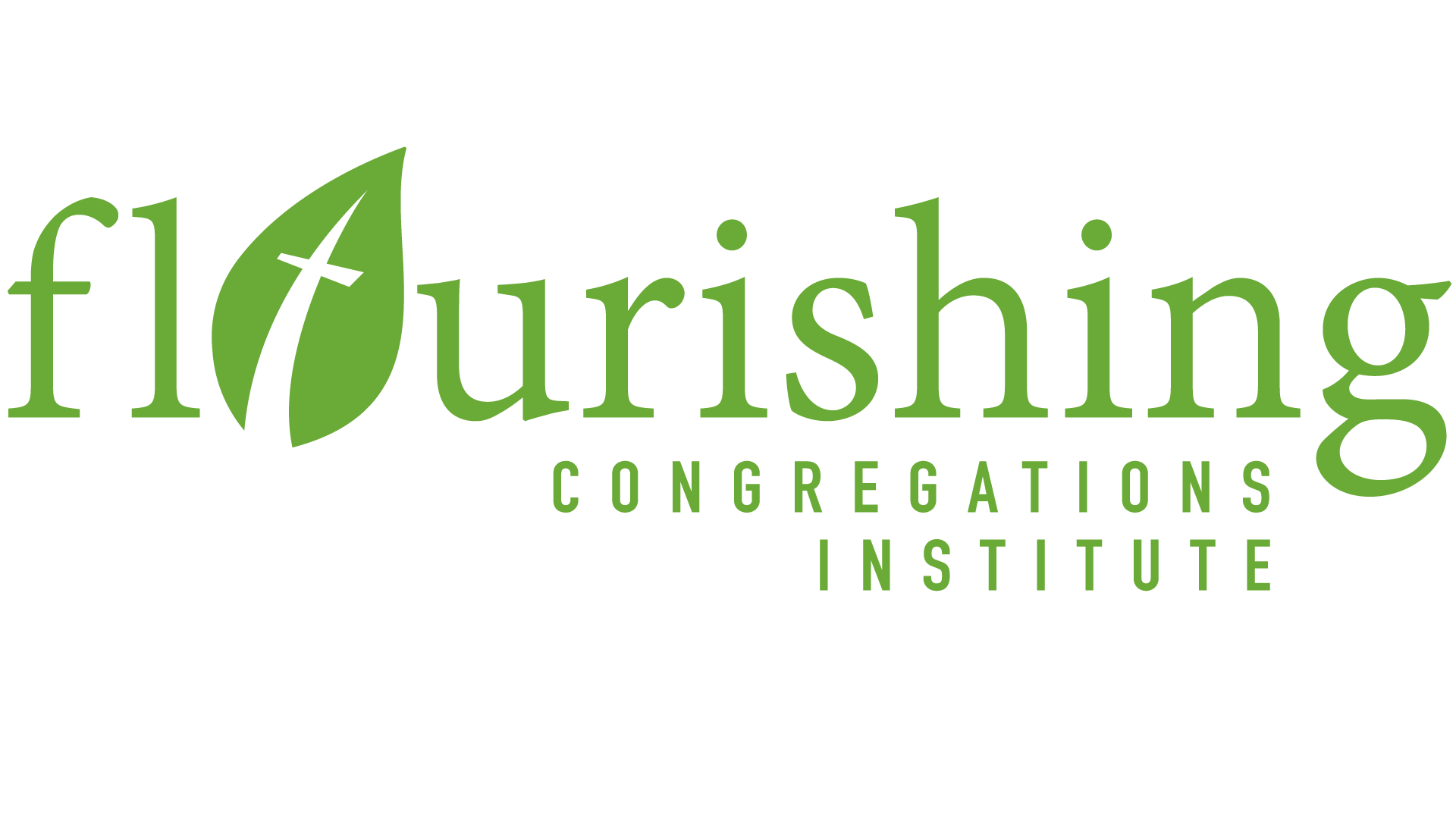 